Регистрационный лист участника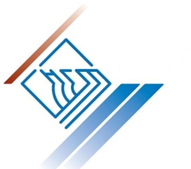 Многопрофильная  школьная олимпиада «Политех» по профилю «Металлургия» – «Металлургия – творческая профессия»Фамилия:Фамилия:Фамилия:Имя:Отчество:Отчество:Отчество:Номер телефона для связи:Номер телефона для связи:Номер телефона для связи:Номер телефона для связи:Номер телефона для связи:Номер телефона для связи:E-mail:E-mail:Название учебного заведения:Название учебного заведения:Название учебного заведения:Название учебного заведения:Название учебного заведения:Название учебного заведения:Название учебного заведения:Название учебного заведения:Класс:Населенный пункт:Населенный пункт:Населенный пункт:Населенный пункт:Населенный пункт:Населенный пункт:Дата рождения (дд.мм.гггг):Дата рождения (дд.мм.гггг):Дата рождения (дд.мм.гггг):Дата рождения (дд.мм.гггг):Дата рождения (дд.мм.гггг):Дата рождения (дд.мм.гггг):Дата рождения (дд.мм.гггг):Паспортные данные:Паспортные данные:Паспортные данные:Паспортные данные:Паспортные данные:Паспортные данные:Паспортные данные:Паспортные данные:Серия:Серия:Номер:Кем и когда выдан:Кем и когда выдан:Кем и когда выдан:Кем и когда выдан:*Приложение: Согласие на обработку персональных данных (участник олимпиады обязан прикрепить к листу регистрации скан-копию согласия на обработку персональных данных)(подпись участника)